INSTRUCTION:Application should be made by Principal Investigator (PI) / Supervisor in RADIS system.This application form is use to provide information for SENIOR DIRECTOR OF COE /DIRECTOR OF HICOE / HEAD OF RESEARCH GROUP when completing Section C.Candidate/ potential postdoctoral fellow should prepare supporting documents which will be uploaded by the PI in RADIS system. Supporting documents required to be attached in RADIS system are as follows:Complete Postdoctoral Fellowship Scheme Application Form Salary Proposal Form (Appendix A)Passport copy (for International Candidates)Copies of Academic Certificates (Diploma/Degree/Masters/PhD or Senate Approval Letter)Certificate of TOEFL/IELTS (if thesis is not written in English and UTM graduates)Curriculum Vitae Research ProposalList of Publications (published/In Press publications only) (APPENDIX B)SECTION A(To be completed by the postdoctoral fellow candidate)SECTION B(To be completed by the Supervisor)SECTION CTHANK YOU.RESULT WILL BE NOTIFIED BY THE SECRETARIAT BY EMAIL.OUR CONTACT:POSTDOCTORAL FELLOWSHIP SECRETARIAT rmc.postdoc@utm.my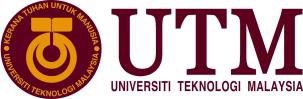 PUSAT PENGURUSAN PENYELIDIKAN (RMC)Semakan : 2Pindaan   : 2023Dokumen Asal : UTM/RMC/F/0106POSTDOCTORAL FELLOWSHIP SCHEME APPLICATION FORMPOSTDOCTORAL FELLOWSHIP SCHEME APPLICATION FORMPOSTDOCTORAL FELLOWSHIP SCHEME APPLICATION FORMAPPLICATIONNEWEXTENSIONPERSONAL PARTICULARSPERSONAL PARTICULARSPERSONAL PARTICULARSPERSONAL PARTICULARSPERSONAL PARTICULARSPERSONAL PARTICULARSPERSONAL PARTICULARSName (write in BLOCK Letters and UNDERLINE Surname/family name)Name (write in BLOCK Letters and UNDERLINE Surname/family name)Name (write in BLOCK Letters and UNDERLINE Surname/family name)Name (write in BLOCK Letters and UNDERLINE Surname/family name)Name (write in BLOCK Letters and UNDERLINE Surname/family name)Name (write in BLOCK Letters and UNDERLINE Surname/family name)Photograph of CandidatePermanent addressPermanent addressPermanent addressPermanent addressTel (mobile) :E-mail          :Emergency contactName           :      Relationship :Tel (mobile)  :Tel (mobile) :E-mail          :Emergency contactName           :      Relationship :Tel (mobile)  :Tel (mobile) :E-mail          :Emergency contactName           :      Relationship :Tel (mobile)  :Mailing addressMailing addressMailing addressMailing addressTel (mobile) :E-mail          :Emergency contactName           :      Relationship :Tel (mobile)  :Tel (mobile) :E-mail          :Emergency contactName           :      Relationship :Tel (mobile)  :Tel (mobile) :E-mail          :Emergency contactName           :      Relationship :Tel (mobile)  :Date of birthDate of birthAgeAge* Marital Status: Single/Married* Marital Status: Single/Married* Marital Status: Single/Married*Sex: Male/Female*Sex: Male/FemaleNationalityNationalityReligionReligionReligionPassport No/ Identity Number (for Malaysian)Passport No/ Identity Number (for Malaysian)Expiry DateExpiry DateEthnic group (if applicable)Ethnic group (if applicable)Ethnic group (if applicable)Passport No/ Identity Number (for Malaysian)Passport No/ Identity Number (for Malaysian)Place of IssuePlace of IssueEthnic group (if applicable)Ethnic group (if applicable)Ethnic group (if applicable)ACADEMIC QUALIFICATIONSACADEMIC QUALIFICATIONSACADEMIC QUALIFICATIONSACADEMIC QUALIFICATIONSACADEMIC QUALIFICATIONSACADEMIC QUALIFICATIONSACADEMIC QUALIFICATIONSParticularsDiplomaDiplomaBachelorMasterDoctorateDoctorateName of certificate Class/CGPAField YearName andplace of institution attendedIs this appointment sponsored by any agency/ institution? Yes/No If yes, please enclose necessary documents.Is this appointment sponsored by any agency/ institution? Yes/No If yes, please enclose necessary documents.Is this appointment sponsored by any agency/ institution? Yes/No If yes, please enclose necessary documents.English qualification. (Please enclose result slip)TOEFL        :	IELTS :Date of test :	Date of test :English qualification. (Please enclose result slip)TOEFL        :	IELTS :Date of test :	Date of test :English qualification. (Please enclose result slip)TOEFL        :	IELTS :Date of test :	Date of test :WORKING EXPERIENCEWORKING EXPERIENCEWORKING EXPERIENCEDurationDesignationOrganizationProposed date and duration of appointment.Proposed date and duration of appointment.Proposed date and duration of appointment.CANDIDATE’S DECLARATIONCANDIDATE’S DECLARATIONCANDIDATE’S DECLARATIONI hereby proclaim that all information given as stated above is accurate and true. I understand that any inaccurate or false information or omission of material information will render this application invalid and that, if admitted and awarded Postdoctoral Fellowship on the basis of such information, my candidature can be terminated and I can also be subjected to any penalty in the agreement.Name      :Signature :                                                                                                                       Date :I hereby proclaim that all information given as stated above is accurate and true. I understand that any inaccurate or false information or omission of material information will render this application invalid and that, if admitted and awarded Postdoctoral Fellowship on the basis of such information, my candidature can be terminated and I can also be subjected to any penalty in the agreement.Name      :Signature :                                                                                                                       Date :I hereby proclaim that all information given as stated above is accurate and true. I understand that any inaccurate or false information or omission of material information will render this application invalid and that, if admitted and awarded Postdoctoral Fellowship on the basis of such information, my candidature can be terminated and I can also be subjected to any penalty in the agreement.Name      :Signature :                                                                                                                       Date :PRINCIPAL INVESTIGATOR/ SUPERVISOR’S PARTICULARSPRINCIPAL INVESTIGATOR/ SUPERVISOR’S PARTICULARSPRINCIPAL INVESTIGATOR/ SUPERVISOR’S PARTICULARSPRINCIPAL INVESTIGATOR/ SUPERVISOR’S PARTICULARSPRINCIPAL INVESTIGATOR/ SUPERVISOR’S PARTICULARSPRINCIPAL INVESTIGATOR/ SUPERVISOR’S PARTICULARSNameNameNameNameNameNameTitle of position heldTitle of position heldTitle of position held*Status of position held: Permanent/Temporary/Contract/ Assignment/Secondment or others (please indicate)*Status of position held: Permanent/Temporary/Contract/ Assignment/Secondment or others (please indicate)*Status of position held: Permanent/Temporary/Contract/ Assignment/Secondment or others (please indicate)Are there any possibilities that you will retire/going for sabbatical leave/be transferred to other places/end your contract within the proposed appointment period of this applicant?Are there any possibilities that you will retire/going for sabbatical leave/be transferred to other places/end your contract within the proposed appointment period of this applicant?Are there any possibilities that you will retire/going for sabbatical leave/be transferred to other places/end your contract within the proposed appointment period of this applicant?Are there any possibilities that you will retire/going for sabbatical leave/be transferred to other places/end your contract within the proposed appointment period of this applicant?Are there any possibilities that you will retire/going for sabbatical leave/be transferred to other places/end your contract within the proposed appointment period of this applicant?Are there any possibilities that you will retire/going for sabbatical leave/be transferred to other places/end your contract within the proposed appointment period of this applicant?RESEARCH INFORMATION*if appointment application is not using UTM PDRU fundRESEARCH INFORMATION*if appointment application is not using UTM PDRU fundRESEARCH INFORMATION*if appointment application is not using UTM PDRU fundRESEARCH INFORMATION*if appointment application is not using UTM PDRU fundRESEARCH INFORMATION*if appointment application is not using UTM PDRU fundRESEARCH INFORMATION*if appointment application is not using UTM PDRU fundCost CentreProject TitleProject LeaderProject LeaderStart and End DateAllocation amount for appointmentPlease insert project proposalPlease insert project proposalPlease insert project proposalPlease insert project proposalPlease insert project proposalPlease insert project proposalSignature & Stamp Signature & Stamp Signature & Stamp Signature & Stamp Signature & Stamp Signature & Stamp SENIOR DIRECTOR OF COE /DIRECTOR OF HICOE / HEAD OF RESEARCH GROUPI affirm that all information given is accurate and correct.Name	:Signature	:	Date	:CHAIR OF RESEARCH ALLIANCECOMMENTS         :Name	:Signature	:                                                                                                          Date	: